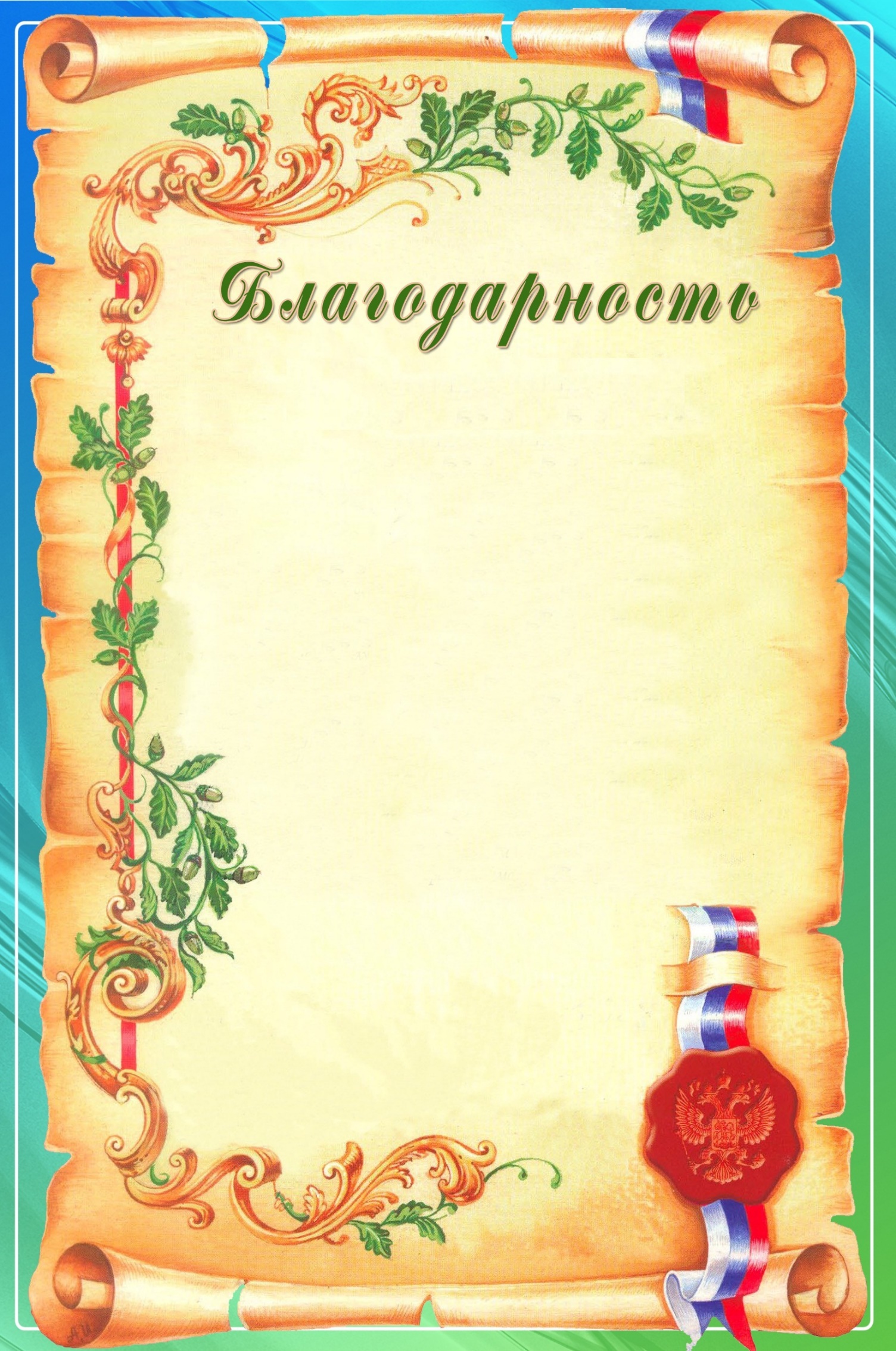 Уважаемая, Хотим отметить ваш высокий профессионализм, чуткое отношение к детям, заботу, внимание, доброту и теплоту, индивидуальный подход к каждой семье.  Воспитательный процесс организован таким образом, что учитываются все мелочи повседневной жизни в социуме, в семье, в коллективе. Вашими стараниями нашим детям в саду было уютно и комфортно. Вы руководитель, который внимательно и трепетно относится к каждому сотруднику, при этом оставаясь достаточно строгим и требовательным к выполнению обязанностей.	Пусть наградой за ваш самоотверженный труд станут достойные, умные, богатые и душевно щедрые граждане нашего города, получившие свои первые жизненные уроки под вашим мудрым и чутким руководством.